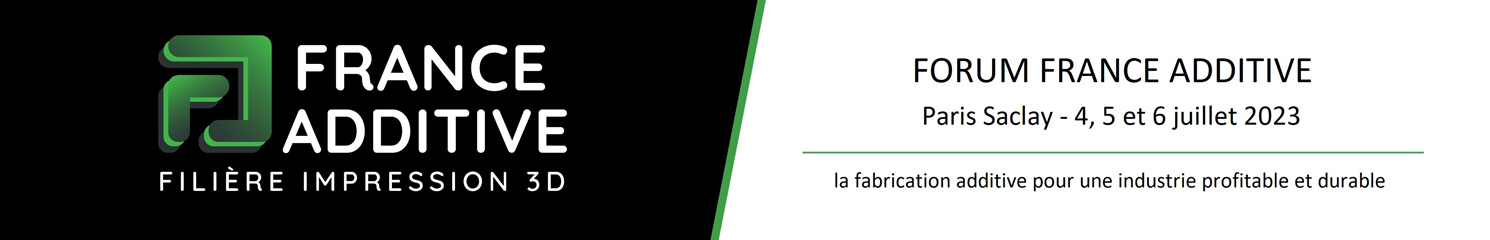  LETTRE D’INTENTION DE CONTRIBUTIONVous souhaitez être conférencier, proposer un atelier, concourir aux Trophées du Forum France additive ou autreEnvoyez dès maintenant votre proposition !Complétez et adressez ces deux pages (Téléchargement au format WORD ici) EXCLUSIVEMENT PAR COURRIER ELECTRONIQUE le plus tôt possible et avant le 31 mars 2023 à l’attention de :Alain Bernard et Philippe Bauer : ab@franceadditive.tech; pb@franceadditive.techSociété : ………………………………………………………………………………Noms et Prénoms du ou des contacts : …………………………………………………..………………………………………………………………………………………….Tél. : ……………………………………..Email : ……………………………………Je souhaite présenter une communication dans le cadre des présentations. Afin de présenter l’originalité et l’intérêt de ma proposition, je complète et joins le document à télécharger ici : « 3_Contribution_Présentation »Je souhaite proposer une animation d’atelier dans le cadre des sessions parallèles. Afin de présenter l’originalité et l’intérêt de ma proposition je complète et joins le document à télécharger ici : « 4_Contribution_Atelier »Je souhaite concourir dans le cadre des Trophées du Forum France Additivede la Meilleure Pièce de Fabrication Additivede la Meilleure Etude de Fabrication Additivede la Meilleure Application
Afin de présenter l’originalité et l’intérêt de ma proposition, je complète et joins le document à télécharger ici : « 5_Contribution_Trophées »Je souhaite être sponsor du Forum France AdditiveFormule PlatiniumFormule GoldFormule SilverJe souhaite contribuer à l’animation générale du ForumPar l’encadrement de visites sur des sites de Paris SaclayEn animant une demi-journée de présentations en salle plénièreAutre, précisez : …………………
Je complète et joins le document à télécharger ici : « 6_Contribution_Animation »J’accepte que ma publication soit diffusée lors du Forum France Additive ainsi que sur support numériqueDroit à l’image – je joins le document à télécharger ici : « 7_Droit_à_l’image »Autorisation de publication – je joins le document à télécharger ici : « 8_Autorisation_Publication »Fiche d’identité du contributeur (à remplir quelle que soit la contribution)NB : seules ces informations doivent apparaître sur cette page PHOTO du ou des intervenantsNOM du ou des intervenants en dessous de chaque photo